附件3：无犯罪证明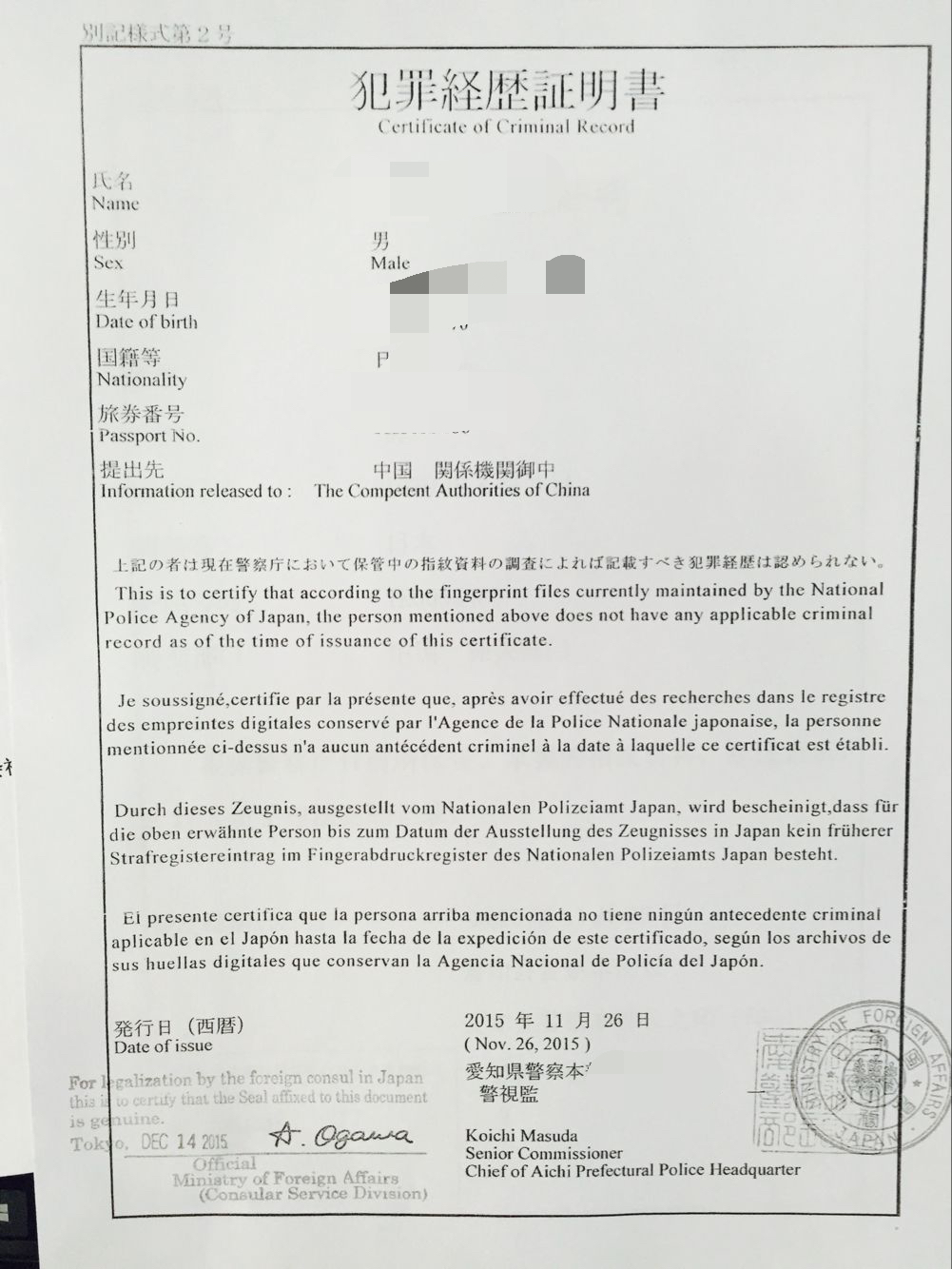 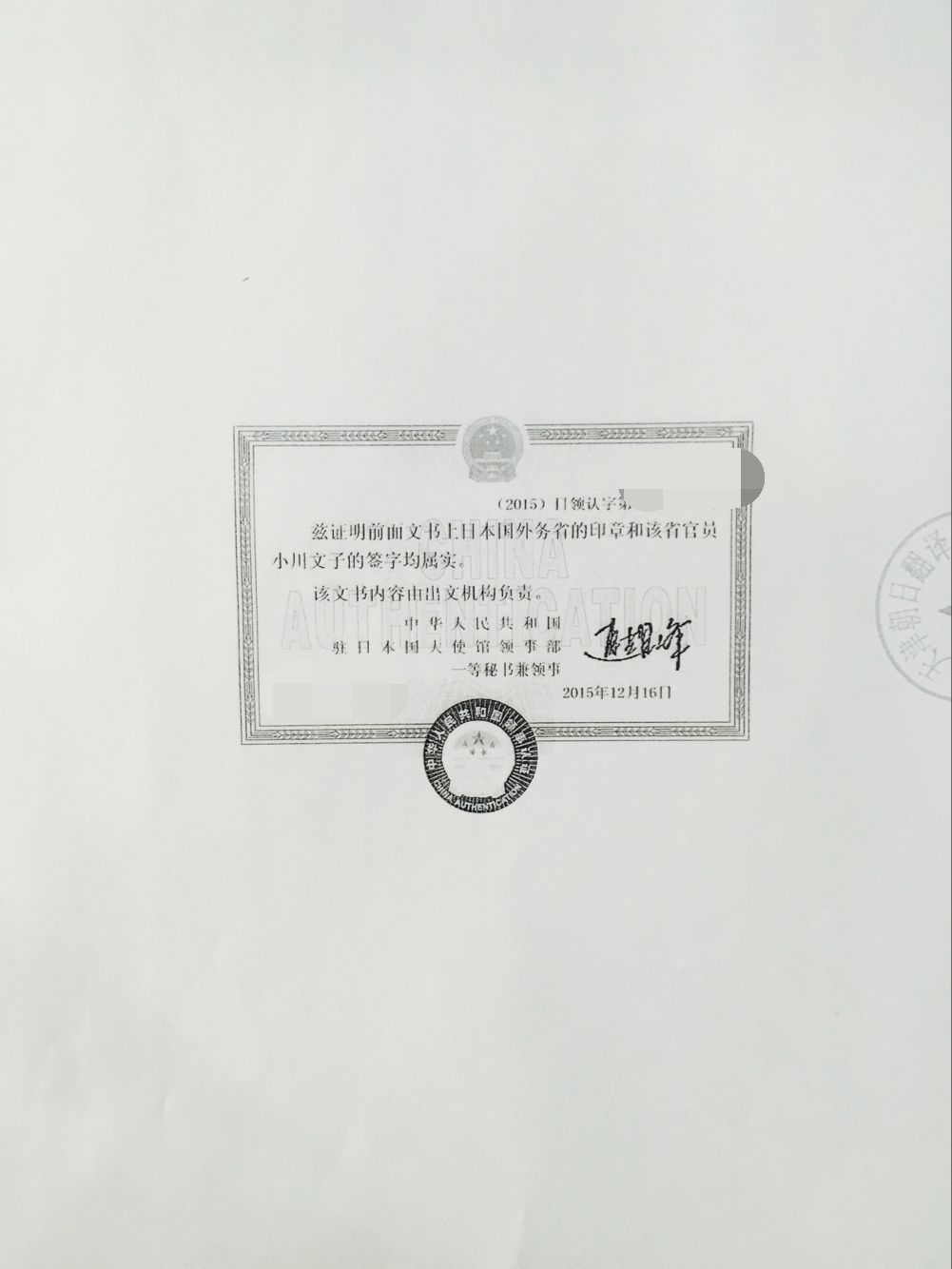 